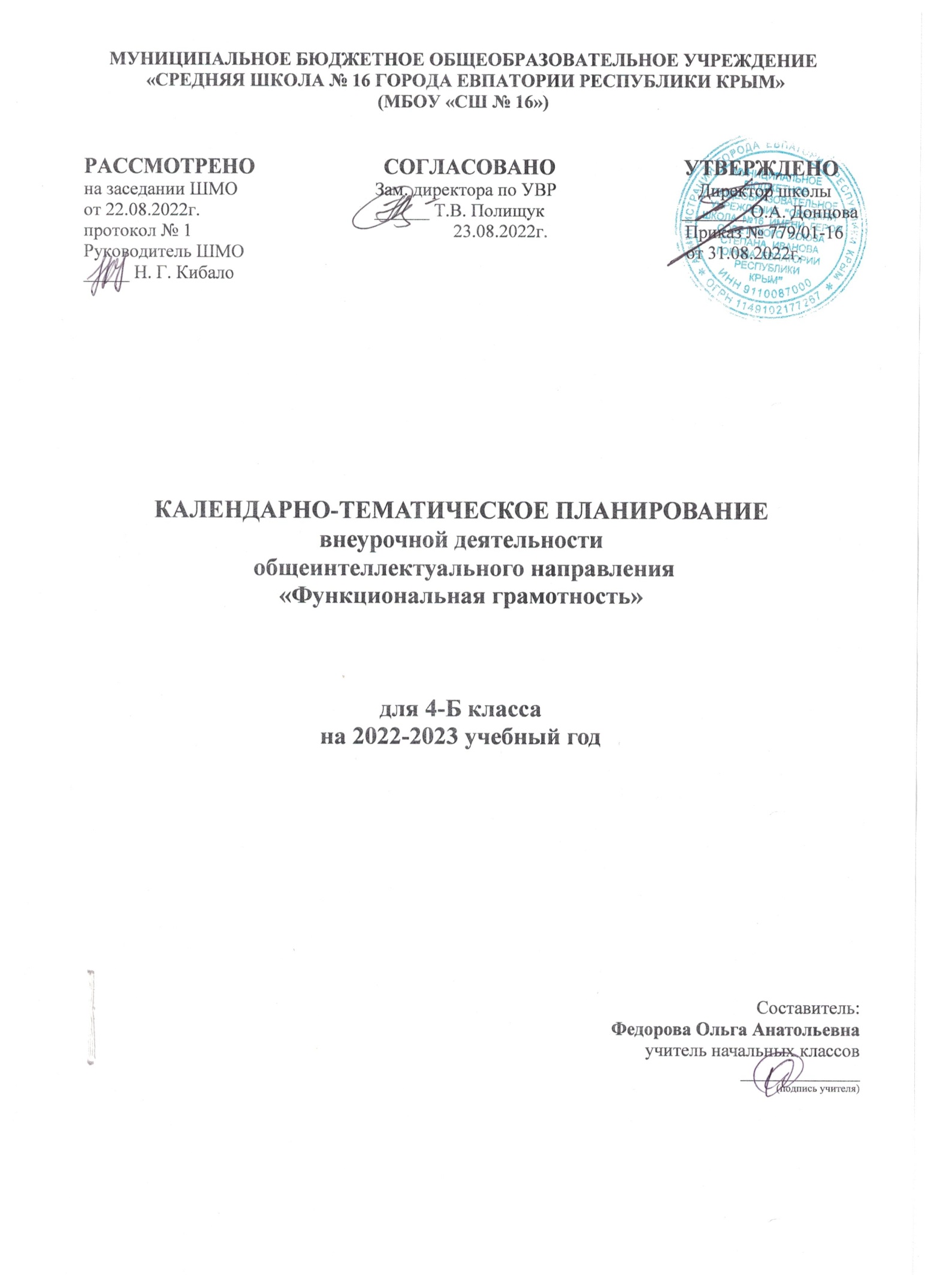 Календарно-тематическое планирование (4 класс)№ п/п№ п/пДатаДатаТЕМА УРОКАпланфактпланфактТЕМА УРОКАРаздел I «Читательская грамотность» (8 часов)Раздел I «Читательская грамотность» (8 часов)Раздел I «Читательская грамотность» (8 часов)Раздел I «Читательская грамотность» (8 часов)Раздел I «Читательская грамотность» (8 часов)1.06.09Старинная женская одежда. 2.13.09Старинные женские головные уборы. 3.20.09Старинная мужская одежда и головные уборы. 4.27.09Жилище крестьянской семьи на Руси.5.04.10Внутреннее убранство русской избы.  6.11.10Внутреннее убранство и предметы обихода русской избы.  7.18.10История посуды на Руси. 8.25.10Какие деньги были раньше в РоссииРаздел II «Естественно-научная грамотность» (8 часов)Раздел II «Естественно-научная грамотность» (8 часов)Раздел II «Естественно-научная грамотность» (8 часов)Раздел II «Естественно-научная грамотность» (8 часов)Раздел II «Естественно-научная грамотность» (8 часов)9.08.11Томат. 10.15.11Болгарский перец. 11.22.11Картофель. 12.29.11Баклажан. Семейство Паслёновые. 13.06.12Лук. 14.13.12Капуста. 15.20.12Горох. Раздел III «Финансовая грамотность» (8 часов)Раздел III «Финансовая грамотность» (8 часов)Раздел III «Финансовая грамотность» (8 часов)Раздел III «Финансовая грамотность» (8 часов)Раздел III «Финансовая грамотность» (8 часов)16.27.12Творческая работа. 17.10.01Потребительская корзина. 18.17.01Потребительская корзина. Закрепление19.24.01Прожиточный минимум. 20.31.01Инфляция. 21.07.02Распродажи, скидки, бонусы. 22.14.02Распродажи, скидки.23.21.02Благотворительность. Раздел IV «Математическая грамотность» (10 часов)Раздел IV «Математическая грамотность» (10 часов)Раздел IV «Математическая грамотность» (10 часов)Раздел IV «Математическая грамотность» (10 часов)Раздел IV «Математическая грамотность» (10 часов)24.28.02Страхование. 25.07.03В бассейне. 26.14.03Делаем ремонт. 27.28.03Делаем ремонт дома. 28.04.04Праздничный торт. 29.11.04Обустраиваем участок. 30.18.04Поход в кино. 31.25.04Поход в кино с семьёй. 32.02.05Отправляемся в путешествие. 33.16.05Составляем словарик по финансовой грамотности.34.23.05Итоговый урок за год